                        10415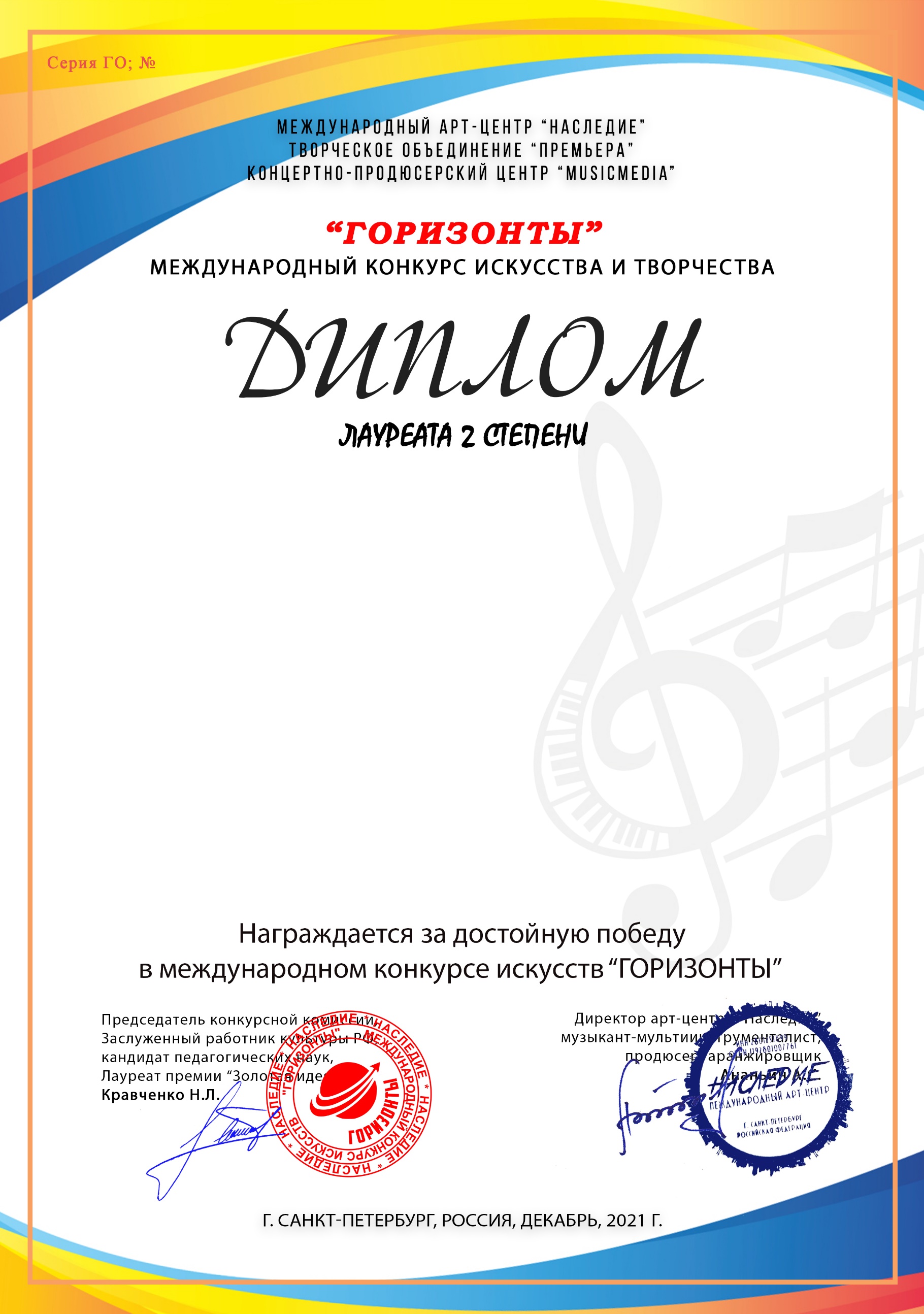 Погосян Сережа(МБУ ДО ДШИ №2, Краснодарский край, город-курорт Анапа)Преподаватель/руководитель: Григорян Нелли Вираповна,      Балтайс Людмила Олеговна(Концертмейстер), Номинация: Вокал, солоКатегория: 8-11 летКонкурсная работа: Неаполитанская песня  «Скажите девушки»